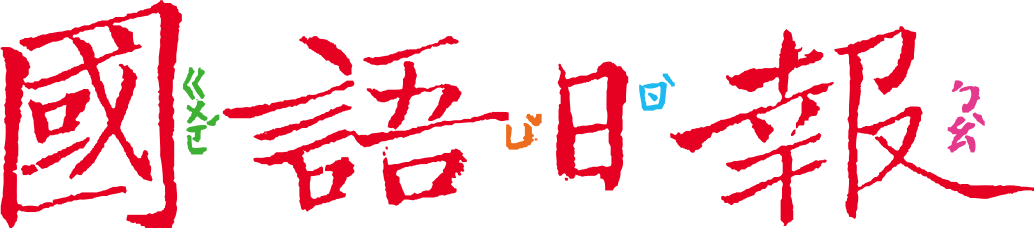 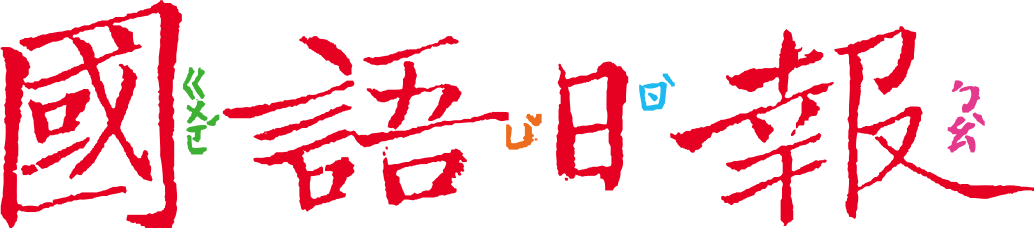     AI（人工智慧）是近來最熱門的關鍵詞，不久的將來，我們身邊到處出現AI的應用已不再是科幻情節，而是真實走進我們生活。但最近接二連三出現AI的爭議，這到底是怎麼回事呢？任務一：爭議事件	閱讀4月9日第1版〈ChatGPT惹議 英國衛報：憑空杜撰新聞〉，以表格整理爭議事件：閱讀另一篇，4月13日第13版〈AI影像以假亂真 新聞難辨真偽〉，繼續用表格整理爭議事件：任務二：AI的正與邪    AI是一種技術工具，並且是由人類所開發和控制的，本身並沒有正與邪之分。但使用者就不一樣了，如果用在正則正，用在邪則邪。請閱讀4月13日第12版〈AI仿真 如何防止真實被取代〉，回答以下問題：這篇文章第二、三段描述了一則國際新聞。這則新聞重點在說什麼？AI模仿能力強，模擬個人獨特的「聲紋」幾乎真假難辨。這項技術運用在哪些方面，對人們是「正」的？哪些是「邪」的？(可參考文章中提到的例子，加以判斷)回到任務一提到的AI爭議，想一想，應該怎麼運用才能對人們有幫助？任務三：人腦智慧    AI技術帶來的貢獻和危害，讓人一則以喜、一則以憂。在「什麼都可能是AI傑作」的世代裡，唯有增加「人腦智慧」，才能區辨並善用「人工智慧」。    請和同學討論，當你遇到以下情境時，如何善用「人腦智慧」加以判斷？發生什麼爭議？爭議消息來源造成什麼影響？某位研究人員用ChatGPT進行研究，ChatGPT被問到一些主題文章時，編造了記者從來沒有寫過的內容，憑空杜撰新聞花了很多時間，來確認新聞是真是假澳洲赫本郡長胡德向OpenAI提出誹謗訴訟，因為(                          )。沒有說明發生什麼爭議？爭議消息來源造成什麼影響？網路流傳一張蒲亭向習近平下跪，緊握習近平雙手的照片。網路流傳一系列天主教教宗方濟各(                                   )的照片 網路流傳(       )與(              )對峙、扭打、和被捕入獄的照片正邪用來辨識閱讀時的發音、咬字，提供給老師指導，增加正確性AI技術爭議爭議的用法對人們有幫助的用法模仿真人的聲音用在欺騙、詐騙對方杜撰不存在的內容用在新聞上創作不存在的照片用在政治人物、名人上